Publicado en Madrid el 25/09/2018 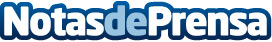 Funidelia, Tienda Medieval y Brand Club, los mejores comercios online de ZaragozaEl 40% de los compradores que tienen una mala experiencia en la entrega deja de comprar en una tienda online; el 90% vuelve a comprar si tiene una buena experiencia. Los retail que cuentan con canal online y offline pero no trabajan la comunicación entre ellos, registran pérdida de datos y potenciales comprasDatos de contacto:AxiCom916611737Nota de prensa publicada en: https://www.notasdeprensa.es/funidelia-tienda-medieval-y-brand-club-los Categorias: Marketing Aragón E-Commerce Recursos humanos Consumo http://www.notasdeprensa.es